Осторожно, мошенники: сомнительная помощь юридических фирм по пенсионным вопросамВ органы ПФР поступают сигналы от пенсионеров о том, что им звонят представители фирм, называющих себя юридическими организациями, и предлагают услуги по проверке правильности расчета пенсии. Зачастую они вводят граждан в заблуждение, предлагая им не существующие перерасчеты размера пенсии.
Чтобы вызвать доверие пенсионера, в ходе телефонного разговора сразу называется конкретная сумма прибавки, которую будет получать пенсионер, если воспользуется услугами компании. Также такие фирмы размещают рекламные сообщения в средствах массовой информации, на которые уже откликнулось немало граждан.
Стоимость услуг по составлению обращения в Пенсионный фонд достигает нескольких тысяч рублей. При этом офисы самих фирм расположены либо за пределами данного субъекта, либо во временно арендуемых помещениях, а обращения пишутся по одному шаблону и представляют собой простую подборку ссылок на законы, зачастую даже не относящихся к конкретной ситуации. В последнее время сотрудники территориальных органов Пенсионного еженедельно получают подобные письма.
На вопрос, почему не стоит доверять обещаниям представителей таких фирм:
- Определение права на пенсию и ее размера производится специалистами Пенсионного фонда в строгом соответствии с законом на основании документов, подтверждающих периоды работы и иной деятельности гражданина, нестраховые периоды (служба в армии, уход за ребенком до 1,5 лет, уход за нетрудоспособными гражданами и инвалидами и др.), сведений о среднемесячной заработной плате до 2002 года и других сведений.
Посторонние лица доступа к выплатным делам и программным комплексам ПФР, в которых содержится информация об установленных гражданам размерах пенсий и иные персональные данные, не имеют. Поэтому все обещания о конкретных прибавках или невыплаченных суммах пенсий не соответствуют действительности. Граждане оплачивают услуги по составлению заявлений о перерасчете пенсии, а получив ответ от Пенсионного фонда, узнают, что в соответствии с законодательством перерасчет пенсии или дополнительные выплаты не положены.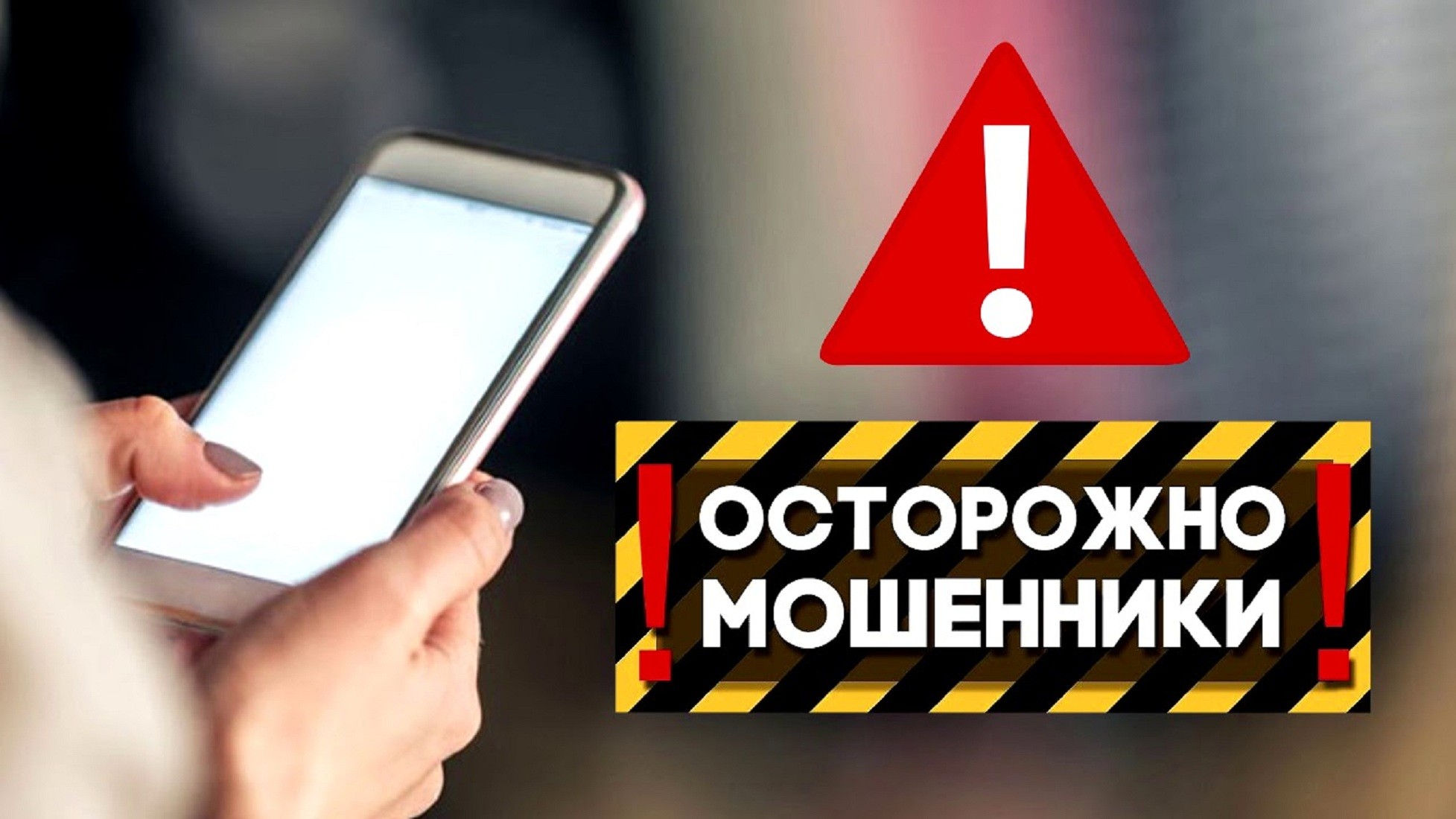 